                                                                                              CITY OF OSHKOSH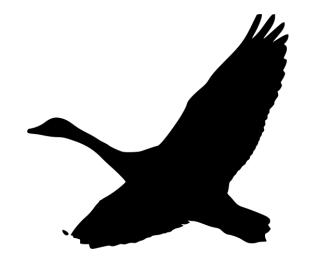    305 West 1st St., P.O. Box 166Oshkosh, NE 69154Phone: (308)772-3686                                                                                                                           APPLICATION FOR SIGN PERMITSign Permit Fee:  $25Name of Business:____________________________________________  Phone Number:________________________Address of Project:_________________________________  Owner of Property/Building:_________________________Legal Description:  Lot____________ Block_____________ Addition__________________________________________Permanent SignsThe undersigned sign contractor hereby applies for:________________________________________________________							(Business Name)To:					Said Sign is a:Construct			 Pole Sign					 Marquee SignAlter				 Ground Sign					Pedestrian Marque SignPaint				 Off- Premise Sign (Billboard)			 Projecting SignRelocate			 Painted Wall Sign				 Roof SignFace Change			 Wall Sign (includes channel letters)		 Window SignEnlarge				 Awning Sign					 MuralSign is illuminated:   Yes     No	Sign includes electronic message center?    Yes     No  ___________________											Area of Message CenterPlease submit a separate site plan for a pole or ground sign, indicating setback from property lines.Location on the Building:  North Wall